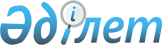 О внесении изменений в некоторые приказы Председателя Агентства Республики Казахстан по регулированию естественных монополий
					
			Утративший силу
			
			
		
					Приказ Министра национальной экономики Республики Казахстан от 4 мая 2018 года № 174. Зарегистрирован в Министерстве юстиции Республики Казахстан 24 мая 2018 года № 16925. Утратил силу приказом Министра национальной экономики Республики Казахстан от 22 мая 2020 года № 42.
      Сноска. Утратил силу приказом Министра национальной экономики РК от 22.05.2020 № 42 (вводится в действие по истечении десяти календарных дней после дня его первого официального опубликования).
      ПРИКАЗЫВАЮ: 
      1. Внести в некоторые приказы Председателя Агентства Республики Казахстан по регулированию естественных монополий Республики Казахстан следующие изменения:
      в приказе Председателя Агентства Республики Казахстан по регулированию естественных монополий от 26 июля 2013 года № 227-ОД "Об утверждении Правил ведения раздельного учета доходов, затрат и задействованных активов субъектами естественной монополии, оказывающими услуги по транспортировке нефти и (или) нефтепродуктов по магистральным трубопроводам" (зарегистрирован в Реестре государственной регистрации нормативных правовых актов за № 8711, опубликован 5 февраля 2014 года в газете "Казахстанская правда" № 24 (27645):
      в заголовок вносится изменение на казахском языке, текст на русском языке не меняется;
      преамбулу изложить в следующей редакции:
      "В соответствии с подпунктом 15) пункта 1 статьи 14 Закона Республики Казахстан от 9 июля 1998 года "О естественных монополиях" и подпунктом 2) пункта 3 статьи 16 Закона Республики Казахстан от 19 марта 2010 года "О государственной статистике" ПРИКАЗЫВАЮ:";
      в пункт 1 вносится изменение на казахском языке, текст на русском языке не меняется;
      в Правилах ведения раздельного учета доходов, затрат и задействованных активов субъектами естественной монополии, оказывающими услуги по транспортировке нефти и (или) нефтепродуктов по магистральным трубопроводам, утвержденных указанным приказом:
      в заголовок вносится изменение на казахском языке, текст на русском языке не меняется;
      в пункт 1 вносится изменение на казахском языке, текст на русском языке не меняется;
      пункт 2 изложить в следующей редакции:
      "2. Раздельный учет представляет собой систему сбора и обобщения информации о доходах, затратах и задействованных активах раздельно по каждому виду регулируемых услуг и в целом по иной деятельности, а также периодическое составление и представление нефтетранспортными организациями сведений о ведении раздельного учета доходов, затрат и задействованных активов (далее – Сведения) в ведомство уполномоченного органа, осуществляющего руководство в сферах естественных монополий (далее – уполномоченный орган).";
      пункт 4 изложить в следующей редакции:
      "4. Ведение нефтетранспортными организациями раздельного учета должно обеспечивать распределение доходов, затрат и задействованных активов по видам регулируемых услуг и в целом по иной деятельности в соответствии с положениями настоящих Правил.";
      часть вторую пункта 5 изложить в следующей редакции:
      "Иные понятия, используемые в настоящих Правилах, применяются в соответствии с законодательством о естественных монополиях и Законом Республики Казахстан от 22 июня 2012 года "О магистральном трубопроводе".";
      пункт 10 изложить в следующей редакции:
      "10. Ведение раздельного учета доходов, затрат и задействованных активов производится в рамках каждого направления деятельности по каждому виду регулируемых услуг и в целом по иной деятельности.";
      в приказе Председателя Агентства Республики Казахстан по регулированию естественных монополий от 26 июля 2013 года № 231-ОД "Об утверждении Правил ведения раздельного учета доходов, затрат и задействованных активов субъектами естественной монополии, оказывающими услуги по хранению, транспортировке товарного газа по соединительным, магистральным газопроводам и (или) газораспределительным системам, эксплуатации групповых резервуарных установок, а также транспортировке сырого газа по соединительным газопроводам" (зарегистрирован в Реестре государственной регистрации нормативных правовых актов за № 8712), опубликован 5 февраля 2014 года в газете "Казахстанская правда" № 24 (27645):
      в заголовок вносится изменение на казахском языке, текст на русском языке не меняется;
      преамбулу изложить в следующей редакции:
      "В соответствии с подпунктом 15) пункта 1 статьи 14 Закона Республики Казахстан от 9 июля 1998 года "О естественных монополиях" и подпунктом 2) пункта 3 статьи 16 Закона Республики Казахстан от 19 марта 2010 года "О государственной статистике", ПРИКАЗЫВАЮ:";
      в пункт 1 вносится изменение на казахском языке, текст на русском языке не меняется;
      в Правилах ведения раздельного учета доходов, затрат и задействованных активов субъектами естественной монополии, оказывающими услуги по хранению, транспортировке товарного газа по соединительным, магистральным газопроводам и (или) газораспределительным системам, эксплуатации групповых резервуарных установок, а также транспортировке сырого газа по соединительным газопроводам, утвержденных указанным приказом:
      в заголовок вносится изменение на казахском языке, текст на русском языке не меняется;
      в пункт 1 вносится изменение на казахском языке, текст на русском языке не меняется;
      пункт 2 изложить в следующей редакции:
      "2. Раздельный учет представляет собой систему сбора и обобщения информации о доходах, затратах и задействованных активах раздельно по каждому виду регулируемых услуг и в целом по иной деятельности, а также периодическое составление и представление газотранспортными и (или) газораспределительными организациями сведений о ведении раздельного учета доходов, затрат и задействованных активов (далее – Сведения) в ведомство уполномоченного органа, осуществляющего руководство в сферах естественных монополий (далее – уполномоченный орган).";
      пункт 4 изложить в следующей редакции:
      "4. Ведение газотранспортными и газораспределительными организациями раздельного учета обеспечивает распределение доходов, затрат и задействованных активов по видам регулируемых услуг и в целом по иной деятельности в соответствии с положениями настоящих Правил.";
      часть вторую пункта 5 изложить в следующей редакции:
      "Иные понятия, используемые в настоящих Правилах, применяются в соответствии с законодательством о естественных монополиях и Законом Республики Казахстан от 9 января 2012 года "О газе и газоснабжении".";
      пункт 7 изложить в следующей редакции:
       "7. При осуществлении газотранспортными и (или) газораспределительными организациями других видов деятельности (кроме оказания услуг по транспортировке товарного газа по соединительным, магистральным газопроводам и (или) газораспределительным системам, эксплуатации групповых резервуарных установок, а также сырого газа по соединительным газопроводам), регулируемых в соответствии с законодательством о естественных монополиях, газотранспортные и (или) газораспределительные организации выделяют соответствующие таким видам деятельности группы процессов оказания услуг и осуществляют по ним раздельный учет, руководствуясь нормативными документами уполномоченного органа по ведению раздельного учета по данным видам деятельности.";
      пункт 13 изложить в следующей редакции:
      "13. Ведение раздельного учета доходов, затрат и задействованных активов производится в рамках каждого направления деятельности по каждому виду регулируемых услуг и в целом по иной деятельности.".
      2. Комитету по регулированию естественных монополий, защите конкуренции и прав потребителей Министерства национальной экономики Республики Казахстан обеспечить в установленном законодательством Республики Казахстан порядке:
      1) государственную регистрацию настоящего приказа в Министерстве юстиции Республики Казахстан;
      2) в течение десяти календарных дней со дня государственной регистрации настоящего приказа направление его копии в бумажном и электронном виде на казахском и русском языках в Республиканское государственное предприятие на праве хозяйственного ведения "Республиканский центр правовой информации" для официального опубликования и включения в Эталонный контрольный банк нормативных правовых актов Республики Казахстан;
      3) размещение настоящего приказа на интернет-ресурсе Министерства национальной экономики Республики Казахстан;
      4) в течение десяти рабочих дней после государственной регистрации настоящего приказа в Министерстве юстиции Республики Казахстан представление в Юридический департамент Министерства национальной экономики Республики Казахстан сведений об исполнении мероприятий, предусмотренных подпунктами 1), 2) и 3) настоящего пункта.
      3. Контроль за исполнением настоящего приказа возложить на курирующего вице-министра национальной экономики Республики Казахстан.
      4. Настоящий приказ вводится в действие по истечении десяти календарных дней после дня его первого официального опубликования.
      "СОГЛАСОВАН"
Министр энергетики
Республики Казахстан
________________К. Бозумбаев
от 5 мая 2018 года
					© 2012. РГП на ПХВ «Институт законодательства и правовой информации Республики Казахстан» Министерства юстиции Республики Казахстан
				
      Министр
национальной экономики
Республики Казахстан 

Т. Сулейменов
